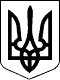 УКРАЇНАПЕТРІВСЬКА СЕЛИЩНА РАДАКІРОВОГРАДСЬКОЇ ОБЛАСТІПро підписання додаткової угоди до контракту з директором Луганської  загальноосвітньоїшколи І-ІІІ ступенів Петрівської селищної радиОлександрійського району Кіровоградської областіКозловською Оленою Анатолівною Розглянувши пропозицію Петрівського селищного голови С. Тилик від 22 січня 2021 року №01-17/140/1, відповідно до рішення Олександрійської районної ради Кіровоградської області «Про вихід зі складу засновників та безоплатну передачу прав закладів освіти та охорони здоров’я Петрівської районної ради Кіровоградської області» від 18.12.2020 року №29, відповідно до пункту 39 Прикінцевих і перехідних положень Бюджетного кодексу України, відповідно до статей 26, 59, 60 Закону України «Про місцеве самоврядування в Україні», Закону України «Про освіту», «Про повну загальну середню освіту»,  відповідно до статті 36 Кодексу законів про працю України,  на підставі висновків та рекомендацій засідання постійної комісії селищної ради з гуманітарних питань від 22 січня 2021 року №55, селищна рада ВИРІШИЛА:Внести зміну до контракту від 01 липня 2020 року, укладеного з директором Луганської загальноосвітньої школи І-ІІІ ступенів Петрівської селищної ради Олександрійського району Кіровоградської області – Козловською Оленою Анатоліївною в частині «Уповноважений орган» змінити на «Засновник» та змінити «Сектор освіти Петрівської районної державної адміністрації Кіровоградської області» на «Петрівська селищна рада».Укласти з директором Луганської загальноосвітньої школи І-ІІІ ступенів Петрівської селищної ради Олександрійського району Кіровоградської області – Козловською Оленою Анатоліївною додаткову угоду до контракту.Уповноважити Петрівського селищного голову Тилик Світлану Олександрівну від імені Петрівської селищної ради укласти додаткову угоду з директором Луганської загальноосвітньої школи І-ІІІ ступенів Петрівської селищної ради Олександрійського району Кіровоградської області – Козловською Оленою Анатоліївною.Контроль за виконанням даного рішення покласти на постійну комісію Петрівської селищної ради з гуманітарних питань.Петрівський селищний голова                                                  Світлана ТИЛИКДодаток 1до рішенняПетрівської селищної ради                                                                                                  від 22січня 2021 року № 235/8ДОДАТКОВА УГОДАдо контракту від 01 липня  2020 року з директором Луганської загальноосвітньої школи І-ІІІ ступенів Петрівської селищної ради Олександрійського району Кіровоградської області – Козловською Оленою Анатоліївноюсмт Петрове                                                                                                 січня  2021 рокуПетрівська селищна рада (далі – Засновник), в особі Петрівського селищного голови Тилик Світлани Олександрівни, з одного боку та  Козловська Олена Анатоліївна, директор Луганської загальноосвітньої школи І-ІІІ ступенів Петрівської селищної ради Олександрійського району Кіровоградської області (далі-Керівник), з другого боку, уклали цю додаткову угоду про внесення змін до контракту від 01 липня 2020 року, про наступне:Назву Луганська загальноосвітня школа І-ІІІ ступенів Петрівської районної ради Кіровоградської області змінити на  Луганська загальноосвітня школа І-ІІІ ступенів Петрівської селищної ради Олександрійського району Кіровоградської області.Назву «Уповноважений орган» змінити на «Засновник» та змінити «Сектор освіти Петрівської районної державної адміністрації Кіровоградської області» на «Петрівська селищна рада».Замінити пункт ІІІ «Права та обов’язки уповноваженого органу» на «Права та обов’язки засновника»: ІІІ. ПРАВА ТА ОБОВЯЗКИ ЗАСНОВНИКА:3.1. Права та обов’язки Засновника закладу загальної середньої освіти визначаються Законом України «Про освіту», «Про повну загальну середню освіту» та іншими актами законодавства.3.2. Засновник закладу загальної середньої освіти:3.2.1. Затверджує статут (його нову редакцію).3.2.2. Затверджує положення про конкурс на посаду керівника закладу загальної середньої освіти та склад конкурсної комісії.3.2.3. Приймає рішення про проведення конкурсу на посаду керівника закладу загальної середньої освіти.3.2.4. Затверджує за поданням керівника закладу загальної середньої освіти стратегію розвитку такого закладу.3.2.5. Фінансує виконання стратегії розвитку закладу загальної середньої освіти (крім приватних та корпоративних закладів загальної середньої освіти), у тому числі здійснення інноваційної діяльності закладом освіти.3.2.6. Утворює та ліквідує структурні підрозділи у заснованих ним закладах загальної середньої освіти.3.2.7. Здійснює контроль за використанням закладом загальної середньої освіти публічних коштів.3.2.8. Здійснює контроль за недопущенням привілеїв чи обмежень (дискримінації) за ознаками віку, статі, раси, кольору шкіри, стану здоров’я, інвалідності, особливих освітніх потреб, громадянства, національності, політичних, релігійних чи інших переконань, місця проживання, мови спілкування, походження, сімейного, соціального та майнового стану, складних життєвих обставин, наявності судимості та іншими ознаками.3.2.9. Засновник закладу загальної середньої освіти або уповноважений ним орган (посадова особа) затверджує кошторис закладу загальної середньої освіти, у тому числі обсяг коштів, що передбачається на підвищення кваліфікації педагогічних працівників, та контролює його виконання.3.3. Засновник закладу загальної середньої освіти зобов’язаний забезпечити:3.3.1 Утримання та розвиток заснованого ним закладу освіти, його матеріально-технічної бази на рівні, достатньому для виконання вимог державних стандартів, ліцензійних умов провадження освітньої діяльності у сфері загальної середньої освіти, вимог трудового законодавства, оплати праці педагогічних та інших працівників, охорони праці, безпеки життєдіяльності, пожежної безпеки тощо.3.3.2. Дотримання принципів універсального дизайну та/або розумного пристосування під час проектування, будівництва та реконструкції будівель, споруд, приміщень закладів загальної середньої освіти.3.3.3. Можливість учнів продовжити навчання на відповідному рівні освіти у разі реорганізації чи ліквідації закладу загальної середньої освіти.3.3.4. Оприлюднення всієї публічної інформації відповідно до вимог законів України "Про освіту", "Про доступ до публічної інформації" та "Про відкритість використання публічних коштів".3.4. Засновник або уповноважені ними органи не можуть делегувати керівникам, педагогічним чи піклувальним радам, органам громадського самоврядування закладів загальної середньої освіти власні повноваження, визначені ЗакономУкраїни «Про повну загальну середню освіту» та Законом України "Про освіту".4. Інші пункти контракту залишаються без змін.  5. Додаткова угода є невід’ємною частиною контракту із директором Луганської загальноосвітньої школи І-ІІІ ступенів Петрівської селищної ради Олександрійського району Кіровоградської області від  01 липня  2020 року, складена у двох примірниках, які зберігаються у кожної із сторін і мають однакову юридичну силу і діє з моменту підписання сторонами.ЮРИДИЧНІ АДРЕСИ СТОРІН28300, вул. Святкова 7, смт Петрове, Петрівський р-н., Кіровоградська обл.тел./факс: (05237)  9-72-60,  9-70-73 е-mail: sel.rada.petrovo@ukr.net код в ЄДРПОУ 0436419928300, вул. Святкова 7, смт Петрове, Петрівський р-н., Кіровоградська обл.тел./факс: (05237)  9-72-60,  9-70-73 е-mail: sel.rada.petrovo@ukr.net код в ЄДРПОУ 0436419928300, вул. Святкова 7, смт Петрове, Петрівський р-н., Кіровоградська обл.тел./факс: (05237)  9-72-60,  9-70-73 е-mail: sel.rada.petrovo@ukr.net код в ЄДРПОУ 0436419928300, вул. Святкова 7, смт Петрове, Петрівський р-н., Кіровоградська обл.тел./факс: (05237)  9-72-60,  9-70-73 е-mail: sel.rada.petrovo@ukr.net код в ЄДРПОУ 0436419928300, вул. Святкова 7, смт Петрове, Петрівський р-н., Кіровоградська обл.тел./факс: (05237)  9-72-60,  9-70-73 е-mail: sel.rada.petrovo@ukr.net код в ЄДРПОУ 04364199ЧЕТВЕРТА СЕСІЯЧЕТВЕРТА СЕСІЯЧЕТВЕРТА СЕСІЯЧЕТВЕРТА СЕСІЯЧЕТВЕРТА СЕСІЯВОСЬМОГО СКЛИКАННЯВОСЬМОГО СКЛИКАННЯВОСЬМОГО СКЛИКАННЯВОСЬМОГО СКЛИКАННЯВОСЬМОГО СКЛИКАННЯРІШЕННЯРІШЕННЯРІШЕННЯРІШЕННЯРІШЕННЯвід22 січня 2021 року№235/8смт Петровесмт Петровесмт Петровесмт Петровесмт ПетровеЗасновникПетрівська селищна рада28300, Кіровоградська область,Олександрійський район, смт.Петрове,вулиця Святкова, будинок 7. Код ЄДРПОУ 04364199Тел.(05237) 9-72-60 	Тилик С.О.             м.п.КерівникЛуганська загальноосвітня школа І-ІІІ ступенів Петрівської селищної ради Олександрійського району Кіровоградської області28335, Кіровоградська область, Олександрійський  район, с. Луганка,вулиця Шкільна, будинок 29.Код ЄДРПОУ32534443Тел. +38096-518-97-95	Козловська О.А.             м.п.